Színezők, feladatlapok húsvétra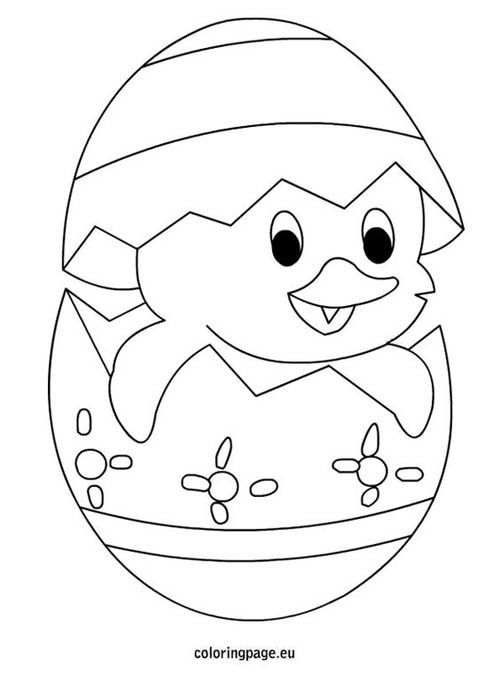 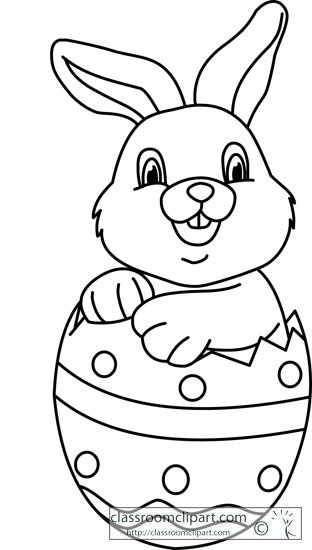 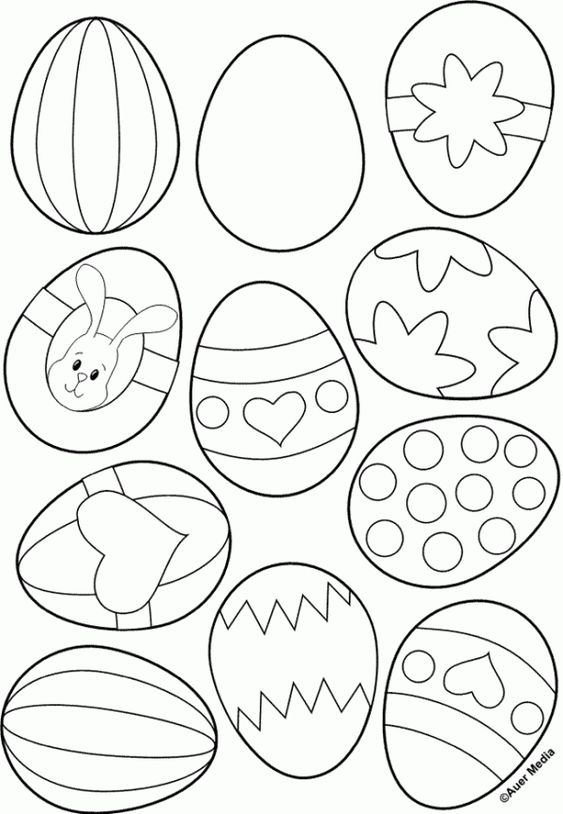 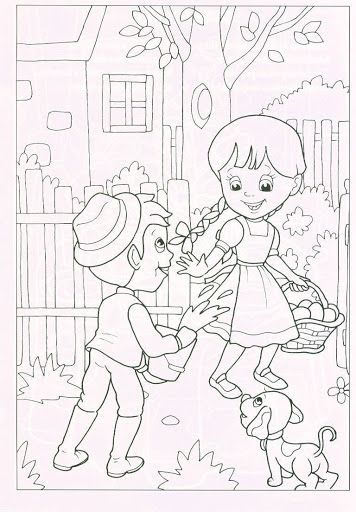 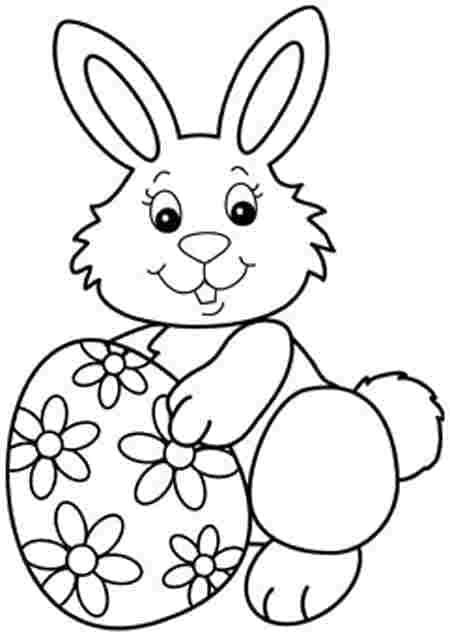 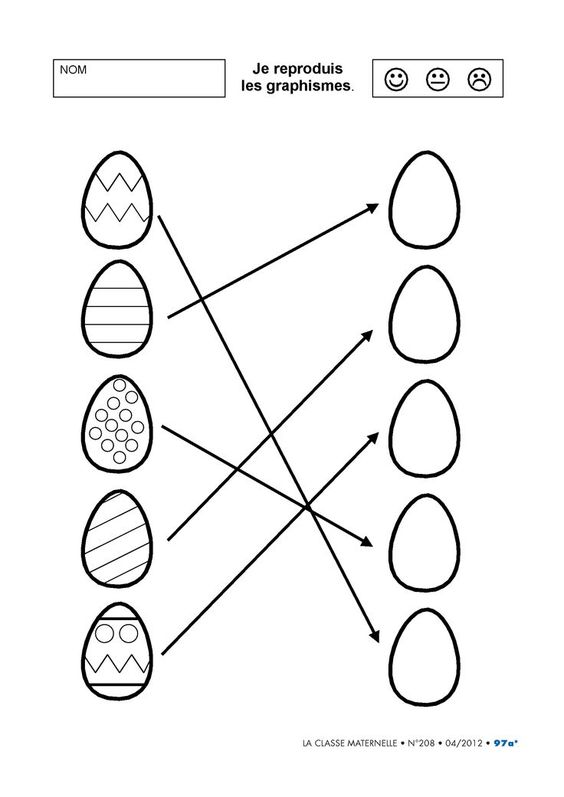 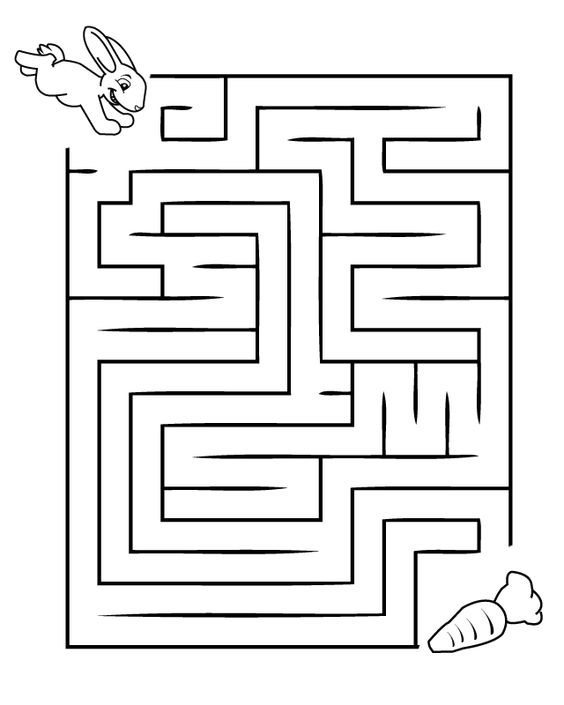 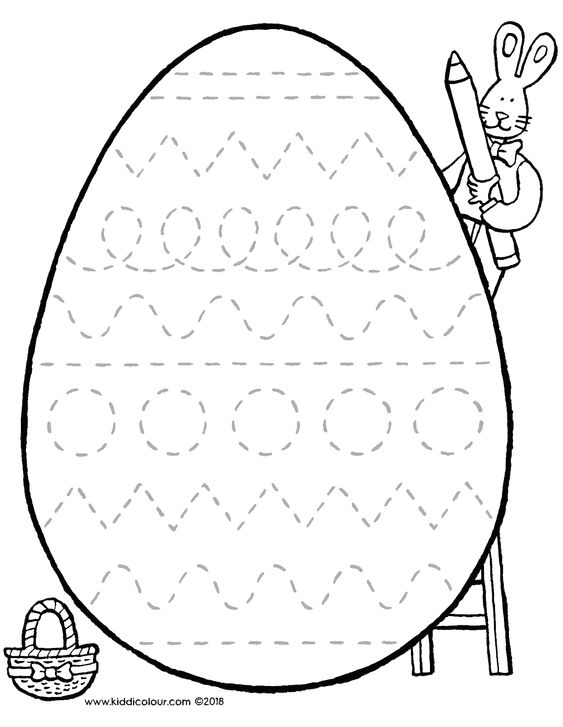 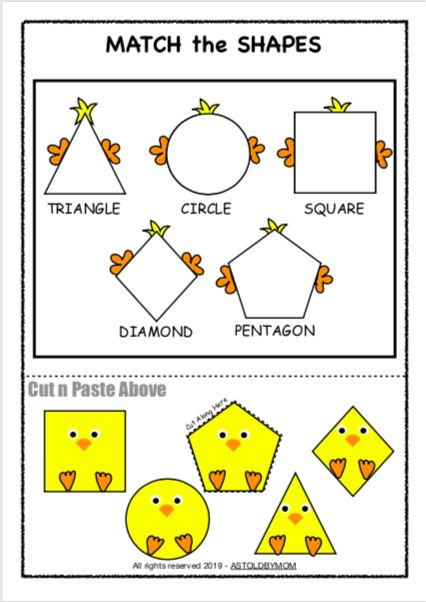 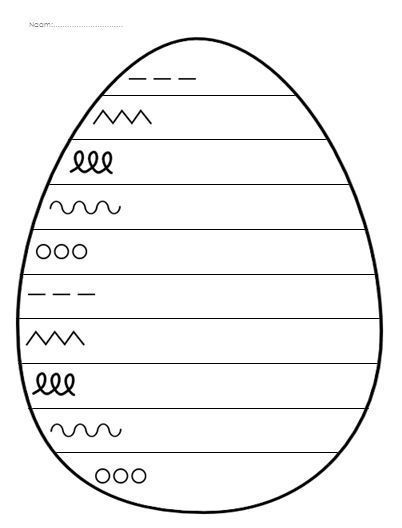 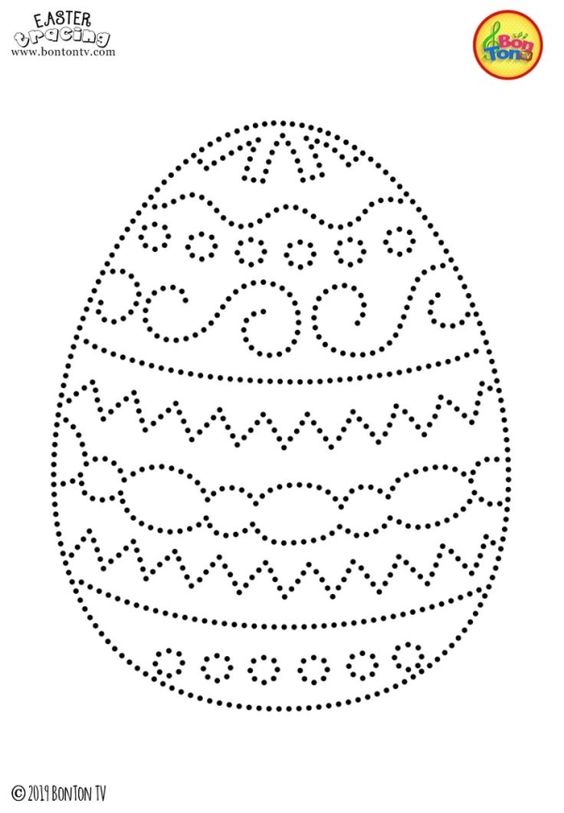 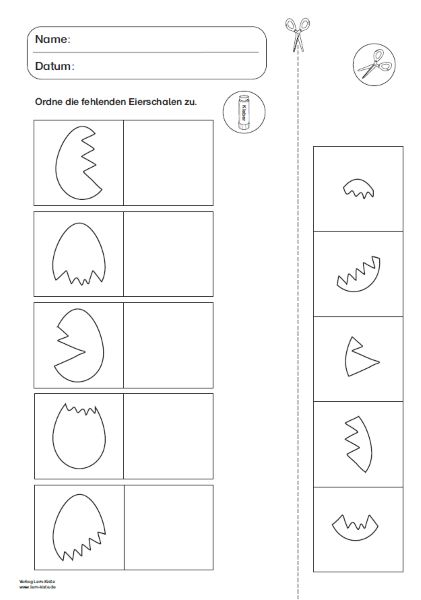 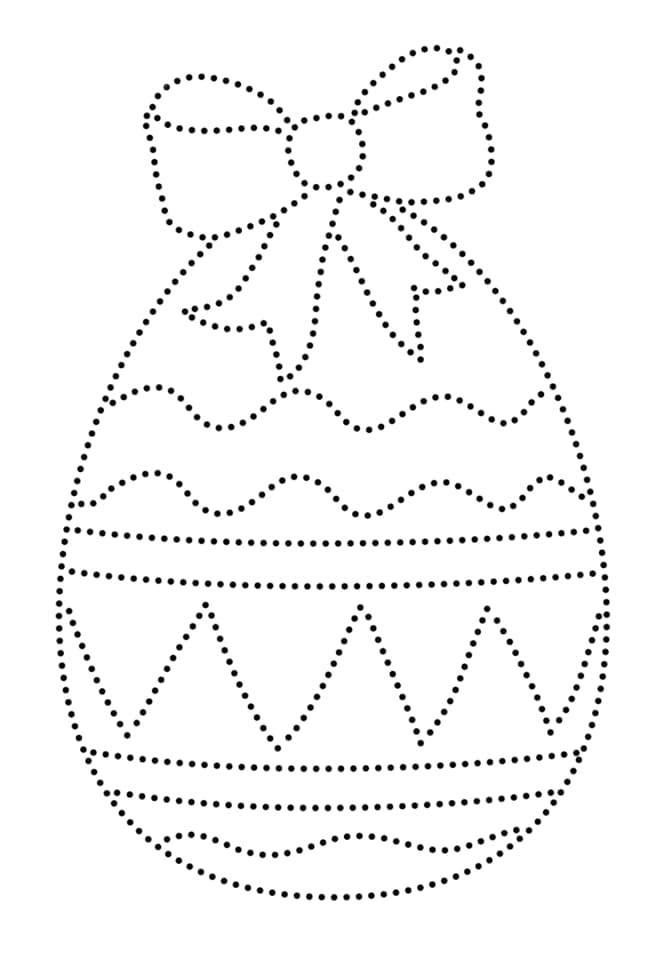 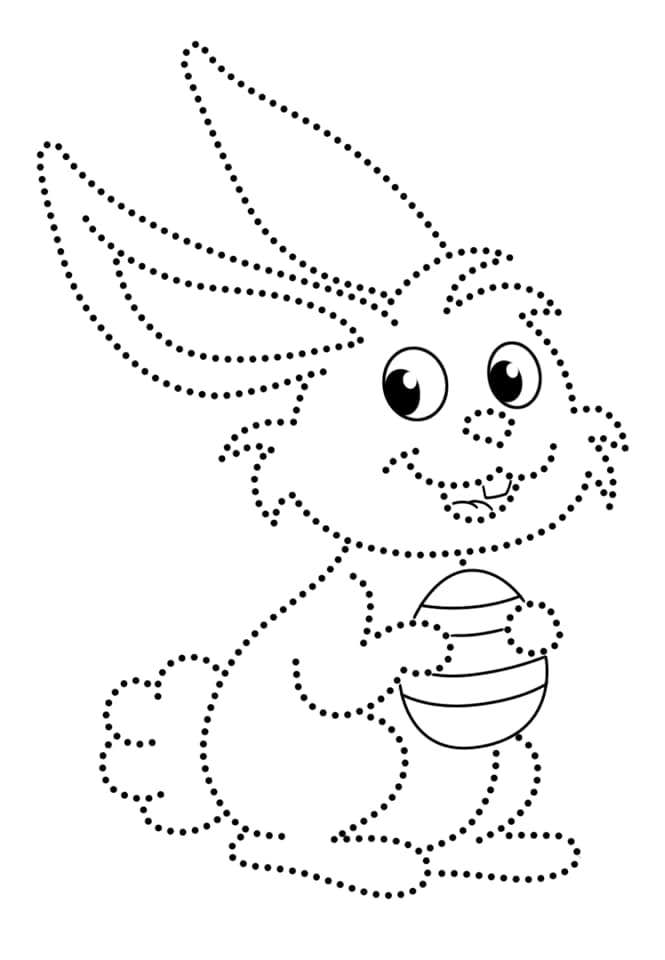 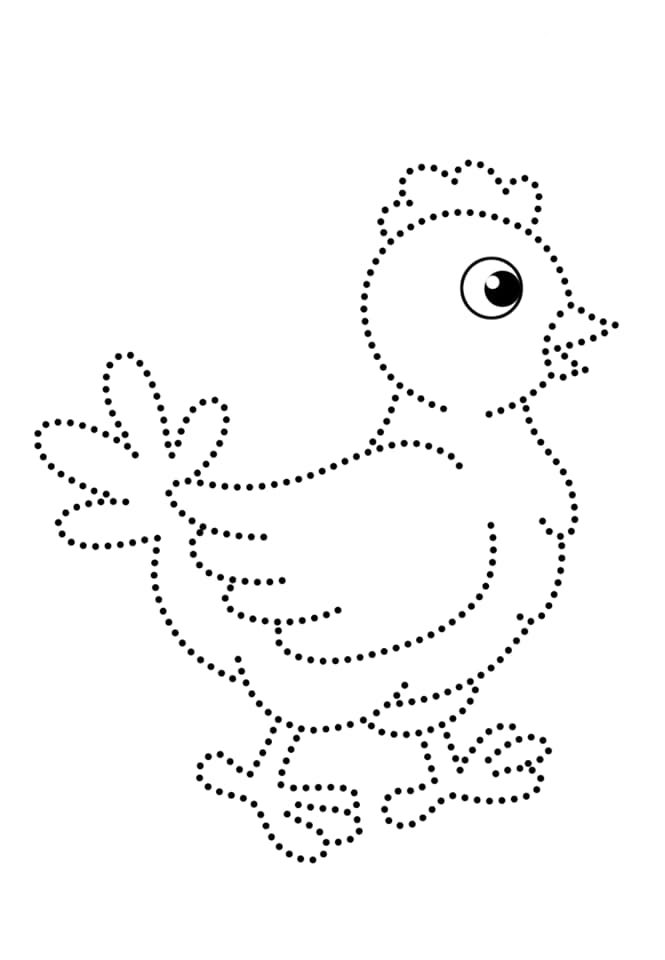 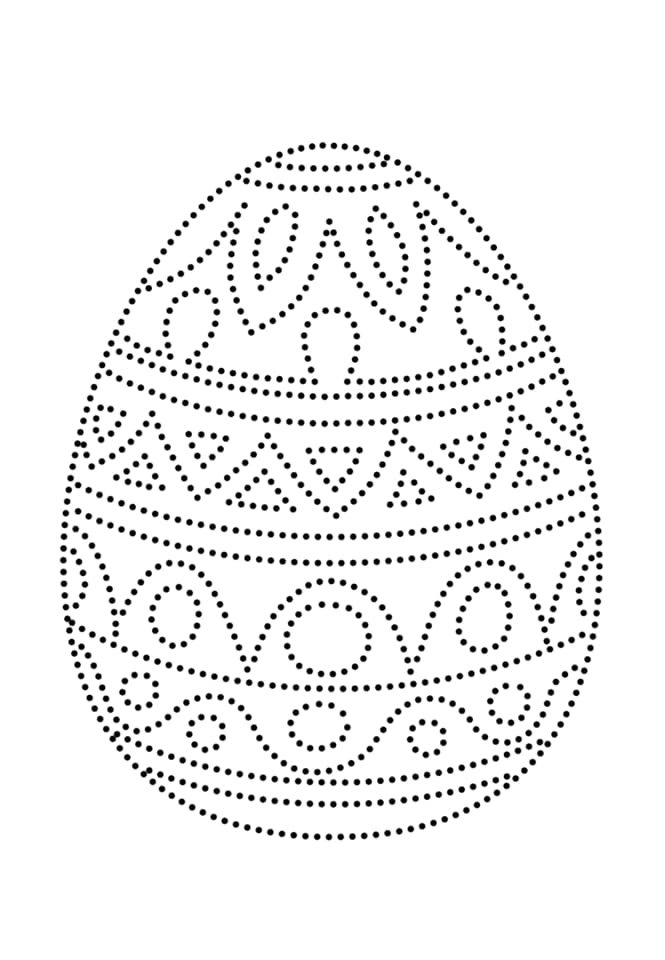 